Режим работы:                   	   +375-44-487-56-97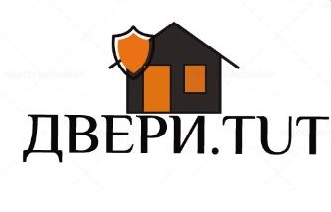                   900 - 1900                                    +375-29-743-70-52                                                         ИП Гайдук К.В.                                                    г. Марьина горка,             Последовича,2аПрайс-лист на погонажные изделия для дверей серии «ЕвроШпон» Серия Legno,  ClassicoПримечание:Комплект: полотно+коробка 3 шт + Наличник 5 шт(прямоугольный)Комплект 2: полотно+коробка 3 шт+наличник 5 шт(выбрать тип) +2 цоколя+2 розетки+карниз по размеру.Распил погонажных изделий не производится.Прайс-лист действует с 03,08,2018г.Погонажные изделияЦветЦенаКоробка "Т" Е  МДФ 2070*70*32 (у,п)Brown Oak, Milk Oak, Thermo Oak,  Real Oak14,52Наличник "Т" МДФ Прямоугольный 2150*70*8Brown Oak, Milk Oak, Thermo Oak,  Real Oak7,32Наличник "Т" Е МДФ Тип-2 /Тип-3 2150*70*10Brown Oak, Milk Oak, Thermo Oak,  Real Oak9,00Добор "Т" Е МДФ 2070*100*8Brown Oak, Milk Oak, Thermo Oak,  Real Oak11,76Добор "Т" Е  МДФ 2070*200*8Brown Oak, Milk Oak, Thermo Oak,  Real Oak19,92Притворная планка Е  МДФ 2000*30*8Brown Oak, Milk Oak, Thermo Oak,  Real Oak8,22Розетка МДФ Тип-1Brown Oak, Milk Oak, Thermo Oak,  Real Oak6,90Соединительный элемент Е МДФ 2050*86*16Brown Oak, Milk Oak, Thermo Oak,  Real Oak15,54Цоколь Е  МДФ Тип-1Brown Oak, Milk Oak, Thermo Oak,  Real Oak13,68Карниз Е  МДФ Тип-1 60/70/80/90Brown Oak, Milk Oak, Thermo Oak,  Real Oak35,70Карниз Е МДФ Тип-1 120Brown Oak, Milk Oak, Thermo Oak,  Real Oak53,52Карниз Е  МДФ Тип-1 130/140/150/160/170/180 - заказBrown Oak, Milk Oak, Thermo Oak,  Real Oak71,40